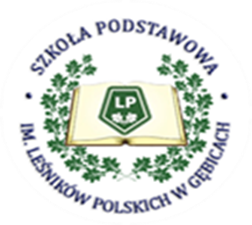 Regulamin bezpieczeństwa i higienyw Szkole Podstawowej im. Leśników Polskich 
w GębicachPodstawa prawna:Rozporządzenie Ministra Edukacji Narodowej i Sportu z dnia 31 grudnia 2002 r. w sprawie bezpieczeństwa i higieny w publicznych i niepublicznych szkołach i placówkach (Dz. U. z 2003 r., nr 6, poz. 69 z późn. zm.)§ 1. Przepisy ogólne.Dyrektor Szkoły Podstawowej im. Leśników Polskich w Gębicach, zwany dalej Dyrektorem, zapewnia bezpieczne i higieniczne warunki pobytu w Szkole Podstawowej im. Leśników Polskich w Gębicach, zwanej dalej szkołą, a także bezpieczne i higieniczne warunki uczestnictwa w zajęciach organizowanych przez szkołę na terenie szkoły i poza obiektami należącymi do szkoły zgodnie z obowiązującymi przepisami prawa w tym zakresie.W celu zapewnienia bezpieczeństwa, ochrony przed przemocą, uzależnieniami oraz innymi przejawami patologii społecznej w obiekcie szkolnym, nadzór nad tym, kto wchodzi na teren szkoły sprawują: pracownik obsługi szkoły oraz dyżurujący nauczyciele.  Szkoła zapewnia uczniom opiekę pedagogiczną oraz pełne bezpieczeństwo w czasie organizowanych przez nauczycieli zajęć na terenie szkoły oraz poza jej terenem, a także w trakcie wycieczek:podczas zajęć obowiązkowych, nadobowiązkowych i pozalekcyjnych za bezpieczeństwo uczniów odpowiada nauczyciel prowadzący zajęcia. podczas przerwy dyżur na korytarzach pełnią wyznaczeni nauczycieli zgodnie                                    z harmonogramem dyżurów;podczas zajęć poza terenem szkoły pełną odpowiedzialność za zdrowie i  bezpieczeństwo uczniów ponosi nauczyciel prowadzący zajęcia, a podczas wycieczek szkolnych - kierownik wycieczki oraz  opiekunowie.Za uczniów, którzy znajdują się na terenie szkoły (boisku,), a nie mają zorganizowanych przez szkołę zajęć,  szkoła nie ponosi odpowiedzialności.W miejscach o zwiększonym ryzyku wypadku – sala gimnastyczna, pracownie: informatyki, fizyki, chemii, warsztaty szkolne i inne, opiekun pracowni lub inny pracownik odpowiedzialny za prowadzenie zajęć, opracowuje regulamin pracowni i na początku roku zapoznaje z nim uczniów.Budynek szkoły jest ogrodzony i monitorowany całodobowo.Szkoła na stałe współpracuje z policją i strażą miejską.Uczniowie zobowiązani są do przestrzegania godzin wyjścia/wejścia do szkoły.Dyrektor szkoły zapewnia bezpieczeństwo w szkole poprzez: nadzór nad organizacją bezpiecznych i higienicznych warunków nauki, wychowania i opieki;kontrolę obiektów należących do szkoły pod kątem zapewnienia bezpiecznych i higienicznych warunków korzystania z tych obiektów i określenie kierunków ich poprawy - przynajmniej raz w ciągu roku;ustalanie harmonogramu dyżurów nauczycieli podczas wszystkich przerw międzylekcyjnych i kontrolę ich pełnienia;organizację przerw, po zasięgnięciu opinii rady rodziców i samorządu uczniowskiego, które umożliwią spożycie uczniom posiłków na terenie szkoły;dostosowanie godzin pracy pedagoga/psychologa szkolnego do potrzeb wychowanków szkoły, rodziców i nauczycieli;ustalenie planu zajęć dydaktyczno-wychowawczych, który uwzględnia:równomierne obciążenie uczniów zajęciami w poszczególnych dniach tygodnia,zróżnicowanie zajęć w każdym dniu,możliwości psychofizyczne uczniów podejmowania intensywnego wysiłku umysłowego w ciągu dnia;zapewnienie wyposażenia posiadającego odpowiednie atesty lub certyfikaty;przydzielenie wychowawcy i nauczycieli do każdej klasy oraz ustalenie zakresu ich zadań, uprawnień i odpowiedzialności;poinformowanie społeczności szkolnej o pracy pielęgniarki  szkolnej w celu zapewnienia uczniom opieki medycznej;prowadzenie rejestru wyjść grupowych uczniów, z wyjątkiem wycieczek, zgodnie z wzorem stanowiącym załącznik nr 1 do Regulaminu;zapewnienie przeszkolenia wszystkim pracownikom szkoły z zakresu udzielania pierwszej pomocy;zapewnienie udostępnienia kart charakterystyk substancji chemicznych niebezpiecznych i mieszanin niebezpiecznych, zgromadzonych w szkole, osobom prowadzącym zajęcia z użyciem tych substancji i mieszanin;wyposażenie pomieszczeń szkoły, w szczególności pokoju nauczycielskiego, laboratoriów, pracowni, warsztatów szkolnych, pokoju nauczycieli wychowania fizycznego oraz kuchni i świetlicy w apteczki zaopatrzone w środki niezbędne do udzielania pierwszej pomocy i instrukcję o zasadach udzielania tej pomocy.W szkole obowiązuje Regulamin ewakuacji, którego celem jest sprawne przygotowanie i przeprowadzenie bezpiecznej ewakuacji uczniów oraz pracowników w sytuacji wystąpienia różnego rodzaju zagrożeń.W szkole obowiązują procedury szkolne opisujące zachowania i metody postępowania pracowników pedagogicznych i niepedagogicznych oraz szkoły jako instytucji w sytuacjach kryzysowych. Każdy pracownik jest zobowiązany je znać i przestrzegać.§ 2.  Obowiązki nauczycieli w zakresie zapewnienia bezpieczeństwa uczniomNauczyciel zapewnia bezpieczeństwo uczniom w czasie zajęć lekcyjnych poprzez: sprawdzanie warunków do prowadzenia lekcji przed wejściem uczniów do miejsca, w którym będą odbywały się zajęcia – nauczyciel zobowiązany jest sprawdzić, czy warunki  nie zagrażają bezpieczeństwu, zarówno uczniów, jak i jego, z uwzględnieniem stanu szyb w oknach (czy nie są uszkodzone), stanu instalacji elektrycznej (uszkodzone gniazdka, włączniki, kable), mebli (czy nie ma widocznych uszkodzeń);zgłoszenie widocznych usterek Dyrektorowi szkoły - do czasu naprawienia usterek nauczyciel ma prawo odmówić prowadzenia zajęć w danym miejscu;nauczyciel prowadzący zajęcia wychowania fizycznego - sprawdzenie przed każdymi zajęciami stanu technicznego urządzeń i sprzętu sportowego;niepozostawianie bez opieki podczas prowadzonych zajęć.  W przypadku konieczności opuszczenia miejsca, w którym prowadzi zajęcia, nauczyciel zobowiązany jest zapewnić uczniom opiekę innej osoby dorosłej, np. nauczyciela prowadzącego zajęcia w sąsiadującej sali;zwalnianie pojedynczo uczniów chcących skorzystać z toalety;kierowanie do pielęgniarki szkolnej uczniów, którzy wykazują się niedyspozycją – osobie skierowanej do pielęgniarki szkolnej powinna towarzyszyć druga osoba;przestrzeganie ustalonych godzin rozpoczynania i kończenia zajęć edukacyjnych oraz respektowanie prawa uczniów do pełnych przerw międzylekcyjnych, w czasie przerw uczniowie pozostają pod nadzorem i opieką nauczycieli;postępowanie zgodnie z obowiązującą w szkole Procedurą postępowania w przypadku zaistnienia wypadku ucznia, która stanowi załącznik nr 2 do Regulaminu;udzielenie w miarę możliwości pierwszej pomocy uczniowi, który uległ wypadkowi;przestrzeganie Procedury podawania leków uczniom przewlekle chorym stanowiącej załącznik nr 3 do niniejszego Regulaminu;w przypadku prowadzenia zajęć z substancjami chemicznymi niebezpiecznymi lub mieszaninami niebezpiecznymi, zapoznanie uczniów z kartami charakterystyk tych substancji i mieszanin i umieszczenie ich w widocznym miejscu.Nauczyciele w szkole pełnią dyżury zgodnie z harmonogramem dyżurów ustalonym przez Dyrektora szkoły lub osobę przez niego wyznaczoną. Nauczyciel pełniący dyżur jest odpowiedzialny za: pilnowanie porządku;bezpieczeństwo dzieci w rejonie dyżurowania poprzez m.in. niedopuszczanie do niebezpiecznych zabaw, siadania na parapetach, wychylania się przez okno, biegania po schodach, podstawiania nóg, zaczepiania, prowokowania  do bójek, agresji słownej itp.;niedopuszczanie do samowolnego opuszczania budynku przez uczniów.W czasie pełnienia dyżuru nauczyciel:nie prowadzi rozmów z rodzicami, innymi nauczycielami, pracownikami obsługi i administracji oraz nie zajmuje się innymi czynnościami, które przeszkadzają w rzetelnym pełnieniu dyżurów;nie zajmuje się innymi sprawami, które mogą mieć wpływ na niewywiązywanie się nauczyciela ze spoczywającego na nim obowiązku;nie schodzi z dyżuru bez zorganizowania zastępstwa i poinformowania o fakcie opuszczenia dyżuru Dyrektora szkoły.Jeżeli pozwalają na to warunki atmosferyczne, umożliwia się uczniom przebywanie w czasie przerw w zajęciach na świeżym powietrzu.§ 3. Warsztaty, laboratoria, pracownie.W pracowniach szkoły wywiesza się w widocznym i łatwo dostępnym miejscu regulamin, określający zasady bezpieczeństwa i higieny pracy w pracowni.Substancje chemiczne i ich mieszaniny umieszcza się w odpowiednich pojemnikach zabezpieczających przed szkodliwym działaniem, opatrzonych etykietą z nazwą substancji i szkodliwym, niebezpiecznym działaniu. Substancje chemiczne niebezpieczne i mieszaniny niebezpieczne w rozumieniu przepisów o substancjach i ich mieszaninach przechowuje się w zamkniętych pomieszczeniach specjalnie przystosowanych do tego celu.Prowadzący zajęcia ma obowiązek zapoznać uczniów z kartami charakterystyk substancji niebezpiecznych lub mieszanin, które wykorzystuje podczas zajęć i umieścić je w łatwo dostępnym miejscu.§ 4. Wychowanie fizyczne, sport i turystyka.Szkoła zapewnia bezpieczeństwo uczniom podczas zawodów sportowych organizowanych przez szkołę poprzez opiekę pracowników szkoły nad uczniami. W czasie zajęć wychowania fizycznego stopień trudności i intensywności ćwiczeń dostosowuje się do aktualnej sprawności fizycznej i wydolności ćwiczących. Nauczyciele prowadzący zajęcia wychowania fizycznego, zwalnia ucznia uskarżającego się na dolegliwości zdrowotne z wykonywania planowanych w danym dniu ćwiczeń  i informuje o tym jego rodziców (prawnych opiekunów).Ćwiczenia są prowadzone z zastosowaniem metod i urządzeń zapewniających pełne bezpieczeństwo ćwiczących.Bramki i kosze do gry oraz inne urządzenia, których przemieszczenie się może stanowić zagrożenie dla zdrowia ćwiczących, są mocowane na stałe.Nauczyciel sprawdza stan techniczny urządzeń i sprzętu sportowego przed każdymi zajęciami.W salach i na boiskach oraz w miejscach wyznaczonych do uprawiania ćwiczeń fizycznych, gier i zabaw umieszcza się tablice informacyjne określające zasady bezpiecznego użytkowania urządzeń i sprzętu sportowego.Prowadzący zajęcia zapoznaje osoby biorące w nich udział z zasadami bezpiecznego wykonywania ćwiczeń oraz uczestniczenia w grach i zabawach. § 5. Przepisy końcoweZmiana treści Regulaminu może nastąpić w formie aneksu bądź przez wprowadzenie nowego Regulaminu.Postanowienia Regulaminu w sprawie bezpieczeństwa i higieny wchodzą w życie po upływie 14 dni od podania go do wiadomości pracowników. Załącznik nr 1: Rejestr wyjść grupowych uczniówZałącznik nr 2: Procedura postępowania w przypadku zaistnienia wypadku uczniaZałącznik nr 3: Procedury podawania leków uczniom przewlekle chorym